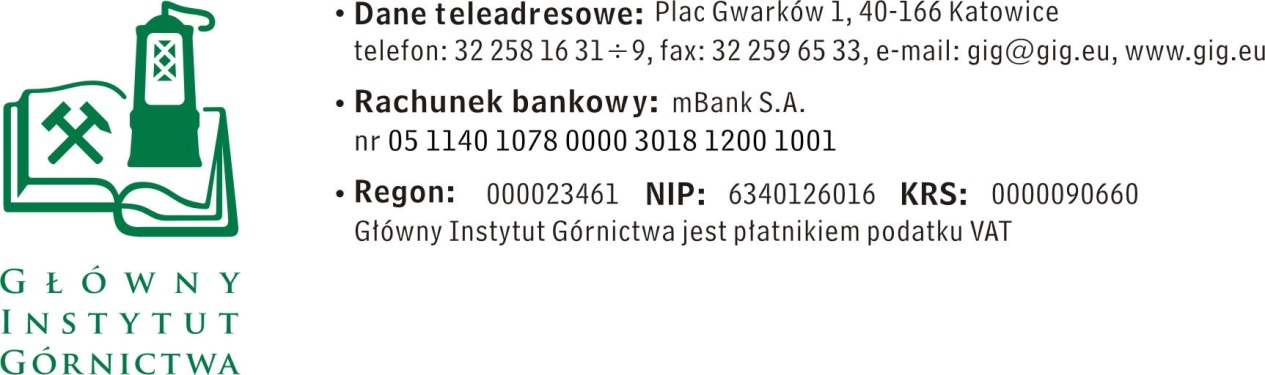 ZAPYTANIE  OFERTOWE  z  dnia 19.10.2016 r.„Usługa zaprojektowania oraz wykonania sortera pneumatycznego w skali wielkolaboratoryjnej”.I.	Informacje ogólne.Zamawiający: Główny Instytut Górnictwa.Do niniejszego zapytania ofertowego nie stosuje się przepisów ustawy Prawo 
zamówień publicznych z dnia 29 stycznia 2004 r. (Dz. U. z 2015 r., poz. 2164 z późn. zm.).II.	Opis przedmiotu zamówienia.Przedmiotem zamówienia jest wykonanie sortera pneumatycznego w skali wielkolaboratoryjnej. 1.	Zakres przedmiotu zamówienia.Zasadnicze elementy sortera pneumatycznego-	kosz zasypowy-	układ transportu nadawy do strefy zasysania-	układ wytwarzania podciśnienia wraz z  układem odbioru produktów separacji-	układ odpylania-	Zakres zamówienia obejmuje również: transport i ustawienie wykonanego urządzenia do wskazanego miejsca na terenie Zamawiającego, instruktaż obsługi (16 godzin) oraz kalibrację urządzenia, która będzie przeprowadzona wspólnie z pracownikami Zamawiającego.-	na wykonane urządzenie Wykonawca udzieli co najmniej 12 miesięcy gwarancji.2.	Szczegółowe wymagania dotyczące przedmiotu zamówienia-	Kosz zasypowy powinien umożliwiać zretencjonowanie nadawy w ilości 0,5 m3.-	Układ transportu nadawy umożliwi podanie nadawy z kosza zasypowego w strefę zasysania z zapewnieniem możliwości regulacji grubości warstwy nadawy w zakresie od 0 do 50 mm. Zasadniczy element układu transportu czyli taśma podajnikowa powinna charakteryzować się możliwością transportu nadawy w zakresie prędkości liniowej 0-1 m/s, szerokość taśmy 0,5m. W strefie zasysania nadawy rozwiązanie powinno stanowić konstrukcję ażurową umożliwiającą wyrównanie ciśnień w warstwie wzbogacanej nadawy.-	Układ wytwarzania podciśnienia stanowi zespół dyszy podciśnieniowej,  komory odbioru produktu separacji oraz wentylatora ssącego. Szerokość dyszy podciśnieniowej ustala się na 0,5m. Układ powinien zapewniać możliwość wymiany dyszy podciśnieniowej na dyszę o innych wymiarach. Układ wytwarzania podciśnienia powinien zapewniać możliwość płynnej regulacji siły ssącej nad warstwą nadawy. Zamawiający wymaga empirycznego wyznaczenia wartości podciśnienia na etapie wykonawstwa sortera, co skutkować będzie doborem wentylatora ssącego. Co oznacza, że Wykonawca zobowiązany jest do przeprowadzenia prób wydajności wentylatora i spiętrzenia w warunkach realizacji procesu na własnym stanowisku badawczym. Komora odbioru produktu separacji powinna umożliwiać odbiór produktu separacji ze strugi czynnika roboczego (powietrza). -	Układ odpylania powinien umożliwiać usunięcie drobnych frakcji ziarnowych nieodseparowanych  w komorze odbioru produktu separacji.Wykonawca na etapie postępowania przedstawi koncepcję rozwiązania technicznego sposobu sortowania spełniającego następujący warunek: rozwiązanie, które będzie przedmiotem koncepcji nie może być objęte ochroną patentową zawartą w patentach: RU2456099 i RU2282503.III.	Osoba do kontaktów z Wykonawcą.Piotr Hachuła, tel. 32/ 259 26 47, e-mail: phachula@gig.euAndrzej Bajerski, tel 32/259 22 43, e-mail: abajerski@gig.euTomasz Janoszek, tel. 32/259 21 80; e-mail tjanoszek@gig.euIV.	Wymagania dotyczące Wykonawców i oferty.1.	Wymagany termin ważności oferty: 30 dni od daty złożenia.2.	Ofertę należy złożyć na załączonym formularzu ofertowym – załącznik nr 1 do zapytania ofertowego.3.	Oferta musi zawierać koncepcję rozwiązania technicznego sposobu sortowania spełniającego wymagania Zamawiającego.V.	Warunki płatności.Przewiduje się wystawienie przez Wykonawcę jednej faktury/rachunku, po zakończeniu realizacji przedmiotu zamówienia. Podstawę wystawienia faktury/rachunku będzie stanowił obustronnie podpisany bezusterkowy protokół odbioru.Termin płatności – do 14 dni od daty dostarczenia do GIG prawidłowo wystawionej faktury/rachunku.VI.	Kryteria oceny ofert oraz wybór najkorzystniejszej oferty. – Cena  = 90%.Gwarancja = 10% 12 miesięcy gwarancji 0 pkt24 miesiące 5pkt36 miesięcy 10 pkt Zamawiający uzna za najkorzystniejszą i wybierze ofertę o najwyższej liczbie punktów, która spełnia wszystkie wymagania określone w Opisie przedmiotu zamówienia oraz warunkach udziału.Informujemy, że w przypadku zaakceptowania Państwa oferty zostaniecie o tym fakcie powiadomieni i zostanie wdrożone przygotowanie zamówienia.VII.	Miejsce i termin składania ofert.Ofertę według załączonego wzoru należy złożyć do dnia 26.10.2015 r. do godz. 1100.Ofertę można złożyć drogą elektroniczną lub w siedzibie Zamawiającego:Główny Instytut Górnictwa,Plac Gwarków 1,40-166 Katowice,fax: 32 25 85 997;e-mail: phachula@gig.euZamawiający zastrzega sobie prawo do unieważnienia zapytania ofertowego w każdej chwili, bez podania przyczyny.Zamawiający informuje, iż ocenie podlegać będą tylko te oferty, które wpłyną do Zamawiającego w okresie od dnia wszczęcia niniejszego rozeznania rynku do dnia, w którym upłynie termin składania ofert.Zamawiający na etapie oceny ofert ma prawo zwrócić się z pytaniami do wykonawcy w celu wyjaśnienia treści oferty. Wykonawca jest zobowiązany do udzielenie wyjaśnienie w terminie wskazanym przez Zamawiającego pod rygorem odrzucenia oferty. VIII.	Termin wykonania zadania.Wykonanie zamówienia – do 15 grudnia 2016 r. IX.	Załączniki.1.	Formularz oferty.2.	Wzór umowyZAPRASZAMY DO SKŁADANIA OFERTKierownik Działu Technicznegoinż. Bogdan ChrzanZałącznik nr 1 do Zapytania ofertowego.__________________pieczęć firmowa WykonawcyNazwa / Imię i nazwisko Wykonawcy:__________________________________________________________________________________________Adres: _______________________________Nr tel.: _________________ Nr faksu: ________________Adres e-mail: _________________________OFERTAz dnia ____________„Usługa zaprojektowania oraz wykonania sortera pneumatycznego w skali wielkolaboratoryjnej”Niniejszym oferujemy cenę, zgodnie z warunkami zawartymi w Zapytaniu ofertowym za kwotę:netto: _________________________ PLN,VAT – ___%, wartość ___________________ PLN,brutto: _______________________________ PLN.słownie: ______________________________________________________________2.	Oświadczenie Wykonawcy:2.1	Oświadczam, że cena brutto obejmuje wszystkie koszty realizacji przedmiotu 
zamówienia.2.2	Oświadczam, że spełniam wszystkie wymagania zawarte w Zapytaniu ofertowym.2.3	Oświadczam, że uzyskałem od Zamawiającego wszelkie informacje niezbędne do rzetelnego sporządzenia niniejszej oferty.2.4	Oświadczam, że uznaję się za związanego treścią złożonej oferty, przez okres 30 dni od daty jej złożenia.2.5	Oświadczam, że znane mi są zasady wyboru Wykonawcy i nie wnoszę do nich 
zastrzeżeń.3.	Załączniki wymagane do oferty:-	koncepcja rozwiązania technicznego sposobu sortowania, spełniającego warunki Zamawiającego_____________________________					____________________________(miejscowość, data)							(podpis)Załącznik nr 2UMOWA nr …./…./……zawarta w dniu ………….. r. w Katowicach pomiędzy:Głównym Instytutem Górnictwa w Katowicach, Plac Gwarków 1, zarejestrowanym w Sądzie Rejonowym Katowice – Wschód w Katowicach, Wydział VIII Gospodarczy Krajowego Rejestru Sądowego pod numerem KRS 0000090660, NIP 634-012-60-16 REGON 000023461 zwanym dalej „Zamawiającym”, reprezentowanym przez:1	……………………………………….…2.	……………………………………….…a ……………………………………………………………………………………………………………………………………………………………………………………………………………………………………………………………………………………………………… reprezentowanym przez: 1.	2.	zwanym dalej „Wykonawcą” Niniejszej umowie nadaje się następującą treść:Usługa zaprojektowania oraz wykonania sortera pneumatycznego w skali wielkolaboratoryjnej 1Przedmiot umowy.1.	Na podstawie niniejszej Umowy Zamawiający zleca a Wykonawca przyjmuje do realizacji Usługę zaprojektowania oraz wykonania sortera pneumatycznego w skali wielkolaboratoryjnej.2.	Zakres dostawy określa zapytanie ofertowe - załącznik nr 1, oraz oferta złożona przez Wykonawcę stanowiąca załącznik nr 2 do niniejszej Umowy. 2Termin realizacji.1.	Wykonanie sortera pneumatycznego w skali wielkolaboratoryjnej i dostarczenie oraz zamontowanie go we wskazane miejsce w siedzibie Zamawiającego – do 15.12.2016 r. 3Wynagrodzenie.Za wykonanie przedmiotu umowy Wykonawca otrzyma całkowite wynagrodzenie w wysokości wynikającej ze złożonej oferty i wynosi brutto …………. zł (wraz z podatkiem VAT) zł; słownie: ………………………………...Wynagrodzeniem Wykonawcy za wykonanie przedmiotu umowy jest cena brutto wskazana w złożonej ofercie, Koszty transportu i ubezpieczenia dostarczonego towaru ponosi “Wykonawca”.Wynagrodzenie obowiązuje w ciągu całego okresu realizacji, nie podlega waloryzacji i nie zwiększy się, gdy później okaże się, że cena została nieprawidłowo określona przez Wykonawcę w oparciu o dostarczone materiały pod względem ilościowym i jakościowym.	Cena brutto obejmuje wartość podatku VAT według stawek obowiązujących w okresie realizacji. 4Warunki płatności.1.	Strony ustalają zgodnie następujący sposób zapłaty Wynagrodzenia określonego w § 3:1.1.	Płatność jednorazowa po zakończeniu realizacji przedmiotu zamówienia. Podstawę wystawienia faktury będzie stanowił obustronnie podpisany bezusterkowy protokół odbioru w ilości 2 egzemplarzy.1.2.	Termin płatności – do 14 dni od daty dostarczenia do GIG prawidłowo wystawionej faktury.1.3.	Zapłata wynagrodzenia nastąpi przelewem na rachunek bankowy Wykonawcy2.	Fakturę należy dostarczyć na adres:	 
Główny Instytut Górnictwa w Katowicach, Plac Gwarków 1, 40-166 KatowiceWykonawca wyraża zgodę na zapłatę za wykonany przedmiot umowy wyłącznie przez Zamawiającego, bezpośrednio na jego rzecz i wyłącznie w drodze przelewu na rachunek wskazany w umowie. Umorzenie długu Zamawiającego wobec Wykonawcy, poprzez uregulowanie w jakiejkolwiek formie na rzecz osób trzecich, aniżeli bezpośrednio na rzecz Wykonawcy, może nastąpić wyłącznie za zgodą Zamawiającego i Wykonawcy, wyrażoną w formie pisemnej pod rygorem nieważności.Wykonawca oświadcza, że jakiekolwiek jego prawa, wynikające bezpośrednio lub pośrednio z niniejszej umowy, w tym również należności uboczne (odsetki), nie zostaną przeniesione na rzecz osób trzecich bez uprzedniej zgody Zamawiającego wyrażonej w formie pisemnej pod rygorem nieważności.Wykonawca oświadcza, że nie dokona żadnej czynności prawnej, ani faktycznej, której bezpośrednim lub pośrednim skutkiem będzie zmiana wierzyciela na inny podmiot. Ograniczenie to dotyczy w szczególności przelewu, subrogacji ustawowej oraz umownej, zastawu, hipoteki oraz przekazu.Wykonawca oświadcza, że w celu dochodzenia praw z niniejszej umowy nie udzieli upoważnienia, w tym upoważnienia inkasowego, innemu podmiotowi, w tym podmiotowi prowadzącemu działalność windykacyjną.W razie nieterminowej zapłaty faktury Zamawiający zobowiązuje się do zapłaty na rzecz Wykonawcy odsetek ustawowych.§ 5Gwarancja i rękojmia.Wykonawca udziela Zamawiającemu gwarancji i rękojmi na przedmiot umowy. Okres gwarancji i rękojmi wynosi: 12 miesięcyWykonawca zobowiązuje się do nieodpłatnego usunięcia wad ujawnionych w okresie gwarancji i rękojmi w terminie 7 dni od ich pisemnego zgłoszenia.W przypadku nieusunięcia wad w terminie, Zamawiającemu przysługuje prawo zlecenia ich usunięcia osobie trzeciej, na koszt Wykonawcy, o czym Zamawiający powiadamia Wykonawcę z 7 dniowym wyprzedzeniem.Dostarczone stanowisko do badań okładzin siatkowych musi być zgodne z zamówieniem oraz posiadać stosowne atesty oraz certyfikaty jakości, które Wykonawca zobowiązany jest dostarczyć wraz z dokumentami gwarancyjnymi.§ 6Prawa autorskieWykonawca oświadcza, że:  a)	autorskie prawa majątkowe do wykonywanego w ramach umowy projektu nie są w żaden sposób ograniczone lub obciążone prawami osób trzecich oraz że nie naruszają praw osób trzecich,b)	posiada wyłączne prawo do udzielania zezwoleń na rozporządzanie i korzystanie z wykonywanego projektu,c)	prawa i zezwolenia, o których mowa w lit. b) obejmują całość praw i zezwoleń niezbędnych do wykorzystania projektu w zakresie określonym w niniejszej umowie.2.	W przypadku wystąpienia przeciwko Zamawiającemu przez osobę trzecią z roszczeniami wynikającymi z naruszenia jej praw, Wykonawca zobowiązany jest do ich zaspokojenia i zwolnienia Zamawiającego od obowiązku świadczeń z tego tytułu.3.	W przypadku dochodzenia na drodze sądowej przez osoby trzecie roszczeń wynikających z powyższych tytułów przeciwko Zamawiającemu, Wykonawca będzie zobowiązany do przystąpienia w procesie do Zamawiającego i podjęcia wszelkich czynności w celu jego zwolnienia z udziału w sprawie.4.	Na mocy niniejszej umowy Wykonawca przenosi na Zamawiającego autorskie prawa majątkowe do wykonanych w ramach umowy projektu, w tym prawo do dalszego nim rozporządzania, na następujących polach eksploatacji tj:a)	utrwalania i zwielokrotniania opracowań dowolną techniką w tym techniką drukarską, reprograficzną, zapisu magnetycznego oraz techniką cyfrową,b)	wprowadzania egzemplarzy opracowań do obrotu, ich użyczania lub najmu, wprowadzenia do pamięci komputera, wdrożenia rozwiązań,c)	rozpowszechniania w inny sposób, w szczególności publicznego udostępnienia w taki sposób aby każdy mógł mieć do nich dostęp w miejscu i czasie przez siebie wybranym, w tym rozpowszechniania w sieci teleinformatycznej.5.	W ramach przeniesienia autorskich praw majątkowych, o których mowa w ust.4 Wykonawca przenosi na Zamawiającego prawo zezwalania na wykonywanie zależnego prawa autorskiego w zakresie i na polach eksploatacji określonych w ust. 4.6.	Wykonawca udziela Zamawiającemu zezwoleń do dokonywania wszelkich zmian i przeróbek w projekcie, w tym również do wykorzystania go w części lub całości oraz łączenia z innymi opracowaniami.7.	Zamawiający ma prawo zbyć nabyte prawa lub upoważnić osoby trzecie do korzystania z uzyskanych zezwoleń.8.	Przez zezwolenia, o których mowa powyżej, rozumie się zezwolenia udzielone wyłącznie Zamawiającemu. Zezwolenia te są nieodwołalne i nie są uzależnione od żadnych warunków oraz zostały udzielone bez prawa wypowiedzenia lub cofnięcia.9.	Przejście praw autorskich powoduje przejście na Zamawiającego własność egzemplarza projektu, przez co należy rozumieć;a)	nośniki elektroniczne,b)	dokumentację techniczną i użytkową „opracowania”,c)	inne materiały i dokumenty niezbędne do prawidłowego wykorzystania projektu.10.	Przeniesienie praw autorskich, o których mowa w niniejszym paragrafie, następuje z chwilą przyjęcia przedmiotu umowy i nie wymaga odrębnego oświadczenia Wykonawcy.11.	Z datą przejścia praw autorskich Wykonawca nie może udostępnić zrealizowanego projektu oraz jego dokumentacji technicznej innemu podmiotowi bez uprzedniej pisemnej zgody Zamawiającego pod rygorem nieważności.12.	Materiały i dane wykorzystywane dla celów realizacji niniejszej umowy stanowią własność Zamawiającego, w związku z czym Wykonawca zobowiązuje się do nie wykorzystywania do innych celów i nie udostępniania stronom trzecim na każdym etapie realizacji umowy, a także zobowiązuje się do zachowania w tajemnicy informacji powziętych przy wykonywaniu niniejszej umowy także po jej zakończeniu.13.	Wszelkie otrzymane przez Wykonawcę materiały i dane na dowolnym nośniku nie mogą być kopiowane, reprodukowane, bądź w inny sposób powielane, a po zakończeniu prac objętych umową muszą zostać zwrócone Zamawiającemu.14.	Wynagrodzenie za przejście wszystkich praw wymienionych w niniejszym paragrafie zawarte jest w cenie stanowiącej wartość przedmiotu umowy określonej w ofercie.§ 7Odpowiedzialność z tytułu nie wykonania lub nienależytego wykonania – kary umowne.Za jakość wykonywanych prac Wykonawca odpowiada zgodnie z zasadami zawartymi w przepisach Kodeksu Cywilnego.Wykonawca zobowiązany jest do usuwania wad w okresie rękojmi na własny koszt.Przepisy dotyczące rękojmi reguluje Kodeks Cywilny w Dziale II - Rękojmia za wady.Zamawiający jest uprawniony do zawiadomienia Wykonawcy o powstałej wadzie w każdym czasie w trakcie obowiązywania rękojmi. O wykryciu wad Zamawiający zobowiązany jest do powiadomienia Wykonawcy faksem lub na piśmie.Ustala się następujące termin 7-dniowy przystąpienia do usuwania wad od daty otrzymania pisemnego zgłoszenia.Wady nie usunięte w obowiązkowym lub wyznaczonym terminie mogą być zlecone przez Zamawiającego podmiotowi trzeciemu na koszt  Wykonawcy. Po ustaleniu wysokości roszczeń z tytułu nienależytego wykonania umowy lub niewykonania zobowiązań z tytułu rękojmi Zamawiający wzywa Wykonawcę do uznania i zapłaty zobowiązania w terminie 7 dni na konto Zamawiającego.	Strony postanawiają, że obowiązującą formą odszkodowania za niewykonanie lub nienależyte wykonanie przedmiotu umowy są kary umowne. 	Kary te będą naliczane w następujących przypadkach i wysokościach:Za nieterminową realizację przedmiotu umowy Wykonawca zobowiązuje się do zapłaty Zamawiającemu kary umownej wysokości 0,2% wartości umowy brutto, za każdy dzień opóźnienia, licząc od dnia następnego po terminie wyznaczonym w umowie na dzień jej wykonania.W razie nieprzystąpienia do realizacji umowy lub odstąpienia od umowy z przyczyny leżących po stronie Wykonawcy, będzie on zobowiązany do zapłaty Zamawiającemu kary umownej w wysokości 20% wartości umowy brutto. Za opóźnienie w usunięciu wad przy odbiorze lub w okresie rękojmi Wykonawca zobowiązuje się zapłacić Zamawiającemu karę umowną w wysokości 0,1% wartości umowy brutto za każdy dzień opóźnienia liczony od dnia wyznaczonego na usuniecie wad.W przypadku, gdy szkoda spowodowana niewykonaniem lub nienależytym wykonaniem umowy przekroczy wysokość kar umownych, Zamawiający niezależnie od kar umownych przedstawionych w umowie, zastrzega sobie prawo do dochodzenia odszkodowania uzupełniającego na zasadach ogólnych, określonych w Kodeksie Cywilnym.§8Odstąpienie od umowy.Wykonawca może żądać przedłużenia terminu umownego, jeżeli niedotrzymanie pierwotnego terminu było wynikiem przyczyn zależnych od Zamawiającego, okoliczności, których nie można było przewidzieć lub siły wyższej.W razie opóźnienia w wykonaniu przedmiotu umowy z przyczyn zależnych od Wykonawcy, Zamawiający może:Odstąpić od umowy po upływie 14 dni od dnia powstania opóźnienia, bez potrzeby wyznaczania dodatkowego terminu i żądać kary umownej oraz odszkodowania za niewykonanie umowy lub,Wyznaczyć dodatkowy termin wykonania przedmiotu umowy, żądając kary umownej oraz odszkodowania za opóźnienie - z zagrożeniem odstąpienia od umowy.§9Zmiany w umowieZmiana postanowień umowy może być dokonana w formie pisemnego aneksu w następujących przypadkach i na następujących warunkach.1.	Zmiana w zakresie realizacji przedmiotu umowy polegająca na modyfikacji zakresu dostawy, wprowadzona przez Zamawiającego i wynikająca z konieczności dostosowania urządzenia do potrzeb użytkownika.2.	Z powodu ustawowej zmiany stawki podatku VAT, strony dostosują wskazaną w umowie stawkę do obowiązujących przepisów prawa i odpowiednio podwyższą lub obniżą wynagrodzenie brutto, kwota netto pozostaje stała.3.	Z powodu zmiany powszechnie obowiązujących regulacji prawnych obowiązujących w dniu podpisania umowy.§10Postanowienia końcowe.W sprawach nieuregulowanych niniejszą umową mają zastosowanie przepisy prawa polskiego: Kodeksu Cywilnego i innych ustaw obowiązujących w przedmiotowym zakresie.Ewentualne sprawy sporne, mogące wystąpić na tle realizacji niniejszej umowy Strony zobowiązują się rozstrzygać polubownie w drodze negocjacji bezpośrednich. W przypadku braku możliwości polubownego rozwiązania spory poddawane będą do rozstrzygnięcia przez polski sąd właściwy rzeczowo i miejscowo dla Zamawiającego. Integralną częścią umowy są następujące załączniki:Załącznik nr 1 – Zapytanie OfertoweZałącznik nr 2 - Oferta Wykonawcy4.	Umowa niniejsza sporządzona została w dwóch jednobrzmiących egzemplarzach, po jednym dla każdej ze Stron.ZAMAWIAJĄCY						WYKONAWCA1......................................					1.............................................2......................................					2............................................